    桃園市進出口商業同業公會 函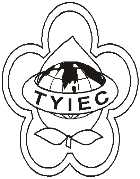          Taoyuan Importers & Exporters Chamber of Commerce桃園市桃園區中正路1249號5F之4           TEL:886-3-316-4346   886-3-325-3781   FAX:886-3-355-9651ie325@ms19.hinet.net     www.taoyuanproduct.org受 文 者：各會員發文日期：中華民國111年8月10日發文字號：桃貿安字第111147號附    件：主   旨：先放後稅授信機構保證書及申請電子化作業於111年6月15日正式上線，請會員廠商踴躍使用，節省作業時間， 請查照。說   明：       一、依據財政部關務署基隆關中華民國111年8月5          日基普業二字第1111021498號函辦理。 二、如對前揭作業有任何疑問，請電洽基隆關業務  二組(電話:02-2420-2951分機5423童小姐)理事長  莊 堯 安